Фамилия Имя______________________________________________Проверочная работа по истории 5 КлассI Вариантперечень темА) Древний Египет			В) Древний Китай Б) Древняя Индия 			Г) Древняя ПерсияКаждая из иллюстраций, приведённых ниже, относится к одной из указанных в перечне тем. Установите соответствие между темами и иллюстрациями: к каждой теме подберите по одной иллюстрации.1.                  2.          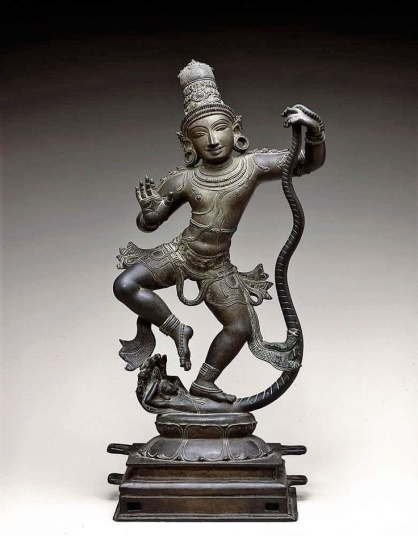 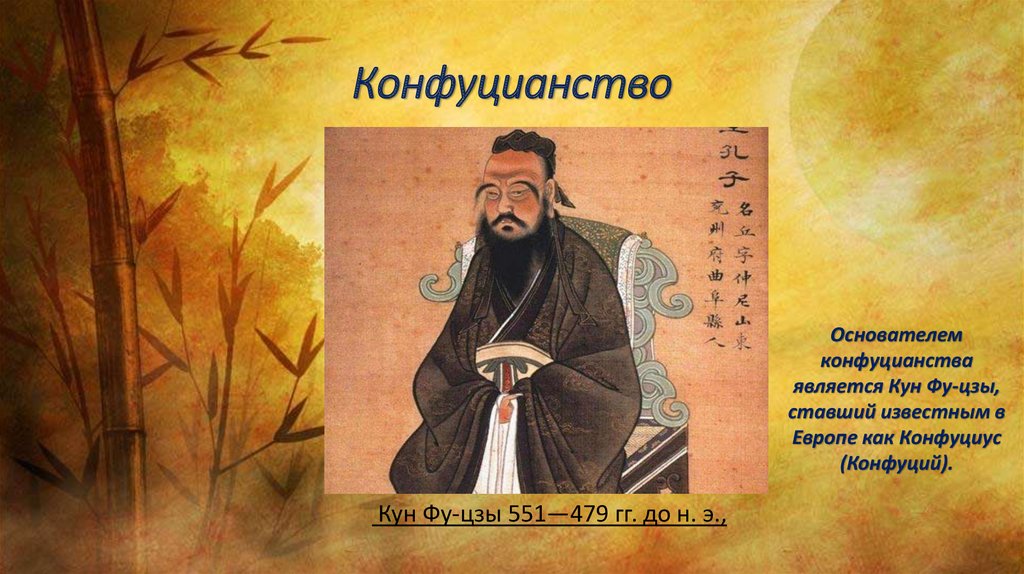 3.       4.   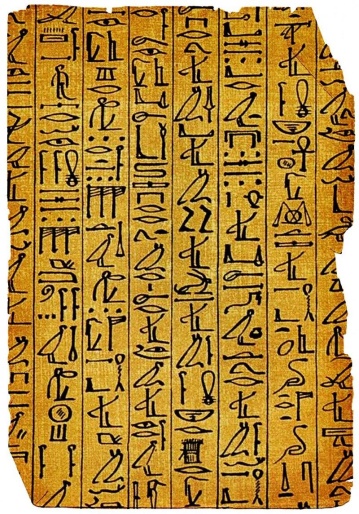 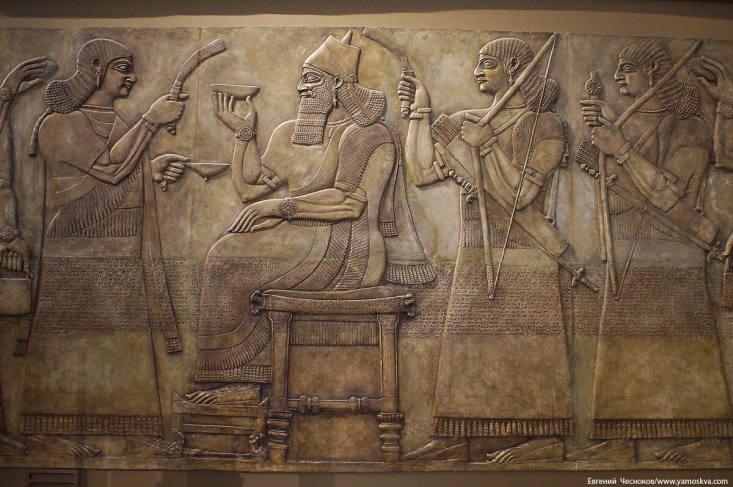 перечень темА) Древний Египет			В) Древний ВавилонБ) Древняя Финикия		Г) Древняя ПерсияПрочитайте отрывок из исторического источника и определите, к какой из данных тем он относится. В ответе напишите букву, которой обозначена эта тема.«Установив области и назначив их управителей, Дарий приказал, чтобы податипоступали ему по народам; при этом он причислил к каждому из народов его ближайшихсоседей и, кроме того, пропуская непосредственных соседей, тот или другой из болееотдаленных народов. Области же и ежегодное поступление податей он распределилсообразно следующим основаниям: тем из них, которые платили серебром, было сказаноплатить талант по вавилонскому весу, тем же, которые платили золотом, – по эвбейскомувесу, вавилонский же талант равен семидесяти эвбейским минам».Ответ Выберите одну тему из перечня, а затем выполните относящиеся к этому перечню задания только по выбранной Вами теме. Перед выполнением каждого из относящихся к перечню заданий укажите букву, которой обозначена выбранная тема. Указанные в заданиях буквы должны быть одинаковыми.Выбранная тема:                (укажите букву из перечня).Прочтите список слов и напишите слово, относящееся к выбранной Вами теме. Хуанхэ, Ветхий Завет, «неприкасаемые», акрополь, Осирис, сатрапОтвет______________________________________________________________________Объясните значение этого слова__________________________________________________________________________________________________________________________________________________________________________________________________________Выбранная тема:                (укажите букву из перечня).Прочитайте список событий (явлений, процессов) и напишите событие (явление, процесс), которое относится к выбранной Вами теме.Завоевания Тутмоса III, правление Цинь Шихуана, развитие земледелия на берегах Ганга, осада Иерихона, правление Дария I. 
 Ответ__________________________________________________________________________Используя знания по истории, расскажите об этом событии (явлении, процессе). Ваш рассказдолжен содержать не менее двух исторических фактов. ________________________________________________________________________________________________________________________________________________________________________________________________________________________________________________________________________________________________________________________________________________________________________________________________________________________________________________________________________________________________________________________________________________________________________________________________________________________________________________________________________________________________________________________________________________________________________________Заштрихуйте на контурной карте один четырёхугольник, образованный градусной сеткой (параллелями и меридианами), в котором полностью или частично находится река Ганг.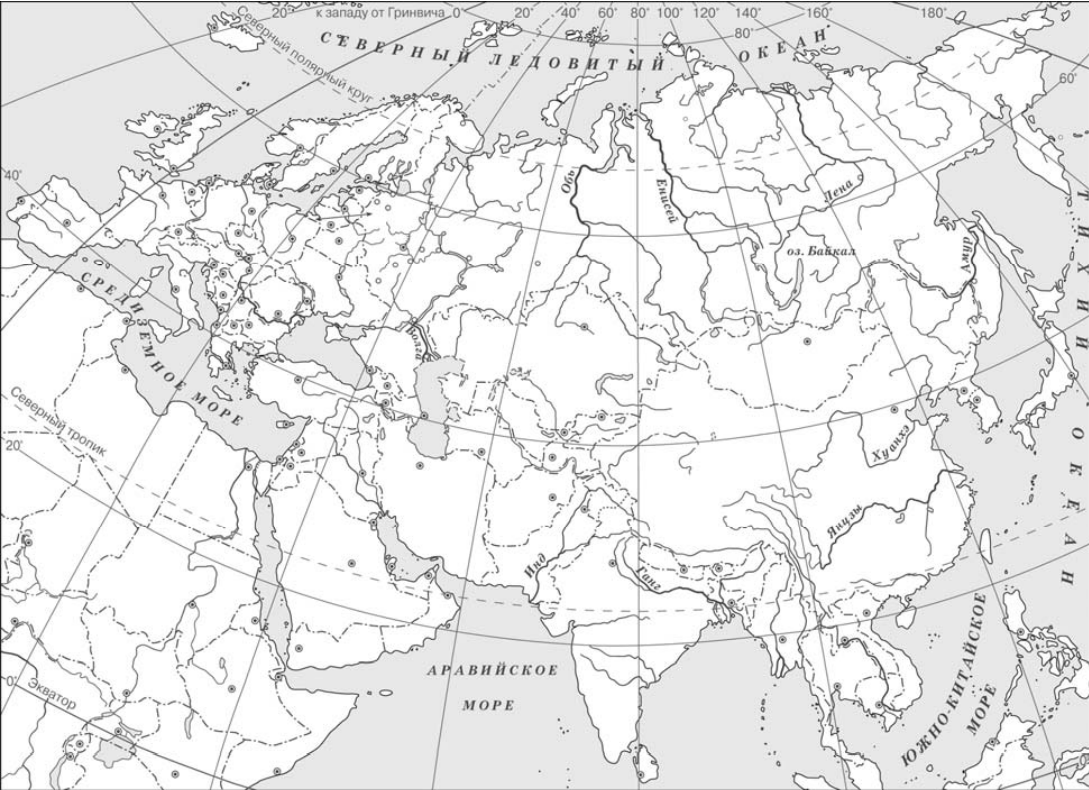 Используя знания исторических фактов, объясните, как природно-климатические условия повлияли на занятия жителей наиболее древнего государства, расположенного в бассейне реки Ганг________________________________________________________________________________________________________________________________________________________________________________________________________________________________________________________________________________________________________________________________________________________________________________________________________________________________________________________________________________________________________________________________________________________________________________________________________________________________________________________________________________________________________________________________________________________________________________________________________________________________Фамилия Имя______________________________________________Проверочная работа по истории 5 КлассII Вариантперечень темА) Древний Египет			В) Древний Китай Б) Древняя Индия 			Г) Древняя ПерсияКаждая из иллюстраций, приведённых ниже, относится к одной из указанных в перечне тем. Установите соответствие между темами и иллюстрациями: к каждой теме подберите по одной иллюстрации.        		2  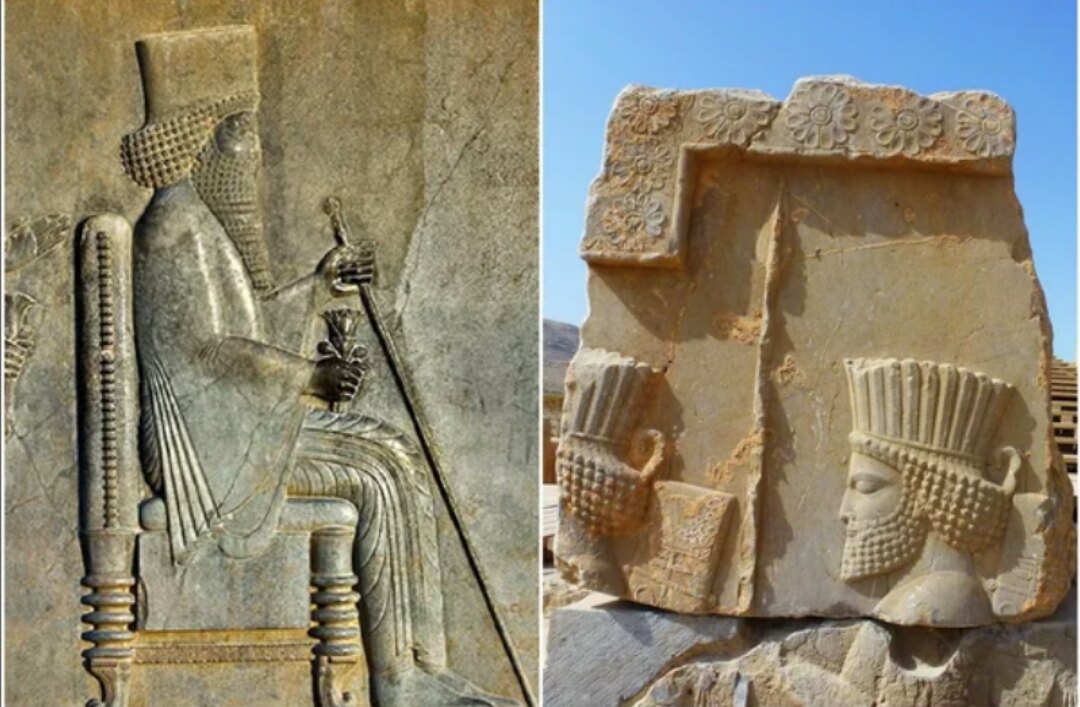 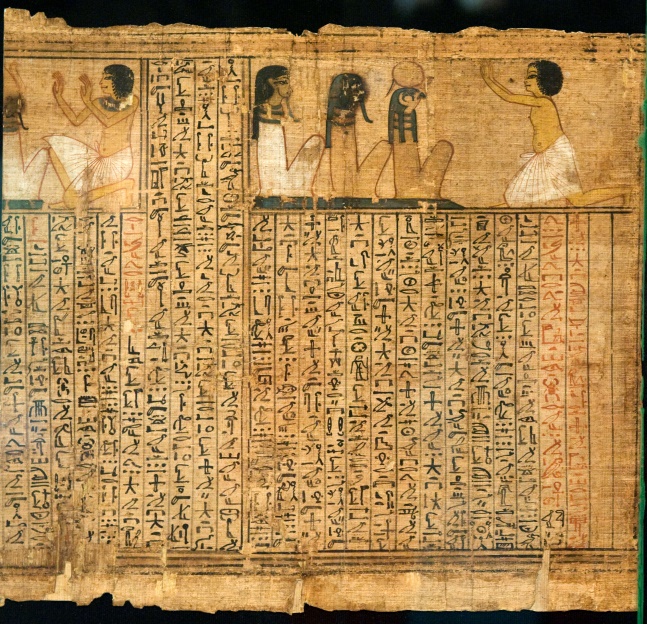 3       4   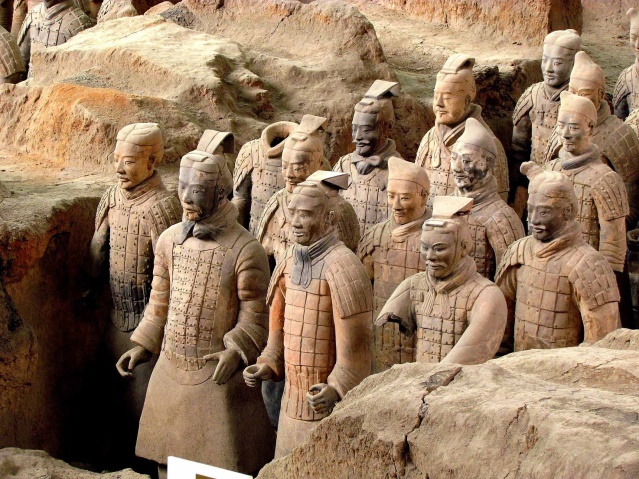 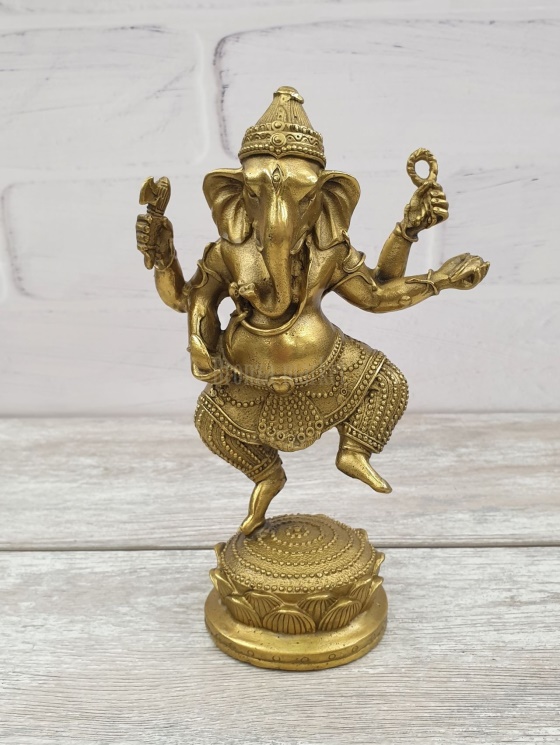 перечень темА) Древний Египет			В) Древний Китай Б) Древняя Индия 			Г) Древняя ПерсияПрочитайте отрывок из исторического источника и определите, к какой из данных тем он относится. В ответе напишите букву, которой обозначена эта тема.На пятый день после рождения принца по обыкновению тех времён во дворце собрались мудрецы-брамины, чтобы предсказать ему будущее, и один из браминов предрёк царевичу отказ от престола после того момента, как он увидит старика, больного, умершего и отшельника. Как бы напуганный предсказанием отец Гаутамы Будды впоследствии ни пытался уберечь мальчика от столкновения с опытом внешнего мира — принц был окружен роскошью, красотой и даже успел жениться, у него родился сын, — но тогда-то и суждено было сбыться пророчеству. Сиддхартха ужаснулся тому, что на свете есть место не только красоте и достатку, но и страданиям. Это поразило молодого наследника государства настолько глубоко, что уже ни семья, ни ребёнок не могли его удержать от странствий. Гаутама Будда встал на путь познания, и после этого ему уже не суждено было вернуться и выполнить предназначение так, как хотел его отец. Вместо этого он стал Буддой.ОтветВыберите одну тему из перечня, а затем выполните относящиеся к этому перечню задания только по выбранной Вами теме. Перед выполнением каждого из относящихся к перечню заданий укажите букву, которой обозначена выбранная тема. Указанные в заданиях буквы должны быть одинаковыми.Выбранная тема:                (укажите букву из перечня).Прочтите список слов и напишите слово, относящееся к выбранной Вами теме.Поднебесная, «царь царей», индуизм, Сфинкс, Ветхий завет  Ответ______________________________________________________________________Объясните значение этого слова__________________________________________________________________________________________________________________________________________________________________________________________________________Выбранная тема:                (укажите букву из перечня).Прочитайте список событий (явлений, процессов) и напишите событие (явление, процесс), которое относится к выбранной Вами теме.вера в Амона-Ра, защита страны от набегов гуннов.  армия «бессмертных», Подвиги Самсона в борьбе с филистимлянами, Брахманы,   Ответ__________________________________________________________________________Используя знания по истории, расскажите об этом событии (явлении, процессе). Ваш рассказдолжен содержать не менее двух исторических фактов. ________________________________________________________________________________________________________________________________________________________________________________________________________________________________________________________________________________________________________________________________________________________________________________________________________________________________________________________________________________________________________________________________________________________________________________________________________________________________________________________________________________________________________________________________________________________________________________Заштрихуйте на контурной карте один четырёхугольник, образованный градусной сеткой (параллелями и меридианами), в котором полностью или частично находится река Тигр.Используя знания исторических фактов, объясните, как природно-климатические условия повлияли на занятия жителей наиболее древнего государства, расположенного в бассейне реки Тигр и Евфрат ________________________________________________________________________________________________________________________________________________________________________________________________________________________________________________________________________________________________________________________________________________________________________________________________________________________________________________________________________________________________________________________________________________________________________________________________________________________________________________________________АБВГАБВГ